Администрация Дзержинского районаКрасноярского краяПОСТАНОВЛЕНИЕс. Дзержинское20.08.2019										№ 661-пО внесении изменений в постановление администрации Дзержинского района № 303-п от 12.08.2016 года «Об утверждении административного регламента по исполнению муниципальной услуги «Выдача разрешения на строительство объекта»В соответствии с Федеральным законом от 27.07.2010 № 210–ФЗ «Об организации предоставления государственных и муниципальных услуг, в целях обеспечения доступа граждан и юридических лиц к достоверной информации о муниципальных услугах, руководствуясь ст. 19 Устава района, ПОСТАНОВЛЯЮ:1. Внести следующие изменения в постановление администрации Дзержинского района № 303-п от 12.08.2016 года «Об утверждении административного регламента по исполнению муниципальной услуги «Выдача разрешения на строительство объекта»:1.1. Добавить в раздел «2. Стандарт предоставления муниципальной услуги» п. 2.7.4. следующего содержания:«2.7.4. В целях внесения изменений в разрешение на строительство в случае отклонение параметров объекта капитального строительства от проектной документации, необходимость которого выявилась в процессе строительства, реконструкции, капитального ремонта такого объекта, допускается только на основании вновь утвержденной застройщиком или техническим заказчиком проектной документации после внесения в нее соответствующих изменений в порядке, установленном уполномоченным Правительством Российской Федерации федеральным органом исполнительной власти, определенных пунктом частью 7 статьи 52 ГрК РФ, заявитель подает в Отдел заявления по форме согласно приложению N 4 к настоящему регламенту»2. Административный регламент по исполнению муниципальной услуги «Выдача разрешения на строительство объекта» дополнить приложением №4 «Заявление о внесении изменений в разрешение на строительство».3. Опубликовать настоящее постановление в газете «Дзержинец».4. Постановление вступает в силу в день, следующий за днем его официального обнародования.Временно исполняющийобязанности главыДзержинского района							В.Н. ДергуновПриложение 1к постановлению администрации районаот 20.08.2019 № 661-пЗАЯВЛЕНИЕо внесении изменений в разрешение на строительство    Прошу    внести    изменения   в   разрешение   на   строительство   от______________________________ N _____________________ объекта капитального  строительства __________________________________________(наименование объекта)на земельном участке по адресу: _____________________________________________________________________________________________________________________________________________________________________________________________________(город, район, улица, кадастровый номер земельного участка)______________________________________________________________________________________________________________________________________________________________________________________________________(в связи с  отклонением параметров объекта капитального строительства от проектной документации и иное)    Приложение: ___________________________________________________________        (подпись)                                                                                                                                                   (И.О. Фамилия)от "__" _________________ г.Приложение 4к Административному регламентупредоставления муниципальной услуги«Выдача разрешения на строительство объекта»            Главе  Дзержинского района __________________________________________________________Ф.И.О. физического лица, место проживания,___________________________________________паспортные данные (серия, номер, кем и когда выдан___________________________________________либо ИНН) наименование Застройщика,_________________________________________________Фактический/юридический адрес_________________________________________________в лице Ф.И.О. директора либо представителя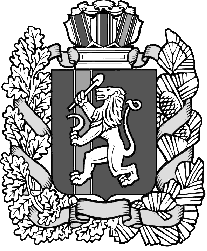 